Dear Year 2, Home Learning for Week 15 (week beginning 20.7.20) It is our final “school” week! I want to say WELL DONE for taking on the challenge of home learning. It has been tricky and not at all as we would have wanted but we have persevered.  I have loved seeing the books and artwork that you have dropped into school and on line. I have missed not having you in class!We are saying farewell to Edward this week and wish him all the very best as he moves school to join his sister. 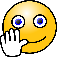 Sign in on Monday at 11.30am for our class catch up. I will read you the story for this week and then will share some special things from my past to hopefully inspire you with one of your holiday tasks. I may also try to do a little French, as Madame Sophie is away on holiday this week.I am sharing some learning tasks that are new for the week.  Please do go back over the archived resources and try to work through a range of English, Maths and Phonics if you did not manage to complete these.  It will help you enormously in September to have kept up some brain work and practised your skills.English – see separate tab🐦 Michael Morpurgo is one of our greatest authors and I will share the book , “Sam’s Duck”, with you on MondayDay 1 – listen to and engage with the first half of a fiction text, Sam’s Duck; read a non-fiction text and answer questions about it; write a narrative linked to your own life.Day 2 – listen to and respond to the second part of a fiction text; read character profiles; write a character profile.Day 3 – read and respond to a non-fiction text; write a letter.Day 4 – read and think about a further non-fiction text; write a fictional narrative linked to the text.Day 5 – read classic and contemporary poetry; answer questions on poems; write imaginatively in response to the themes suggested by poems.Maths – see separate tab 🐶 Day 1 – Choose counting up (Frog) or counting back to solve subtractions. Day 2 – Choose counting up (Frog) or counting back to solve subtractions. Day 3 – Solve logic puzzles about coins. Day 4 – Investigate adding numbers in calendars. Day 5 – Use inverse operations to solve puzzles and to help write ‘magic’ chains.Topic/Science 🐞🌻 🌳There are science quizzes for you to complete this week, all about Materials.  The quizzes (and answers) provide a little bit of background to question as well.https://www.educationquizzes.com/ks1/science/materials-choosing-the-right-material/https://www.educationquizzes.com/ks1/science/materials-grouping-by-common-properties/https://www.educationquizzes.com/ks1/science/materials-testing-the-properties/You might also have other unfinished topic work from previous weeks to explore.  RE and Worship🌈💙 Thank you for your entries to the Spirited Arts competition, in response to the wonder question “Where is God?” Reading  https://home.oxfordowl.co.uk/books/free-ebooks/ Keep reading!!! Take on the Library summer reading challenge.Read aloud to an adult, check you understand meaning, build expression into your reading by using the punctuation.  Enjoy it!PEHoping we get some more glorious summer days, get outside, learn to ride a bike with no stabilisers, run around, play games AND STAY SAFE!HOLIDAY TASKKeep a holiday diary.  Draw pictures, take photos, buy postcards and add a little piece of writing underneath as you stick them in – it will be good writing practise as well as an excellent record of your holiday time.  I will share what I did when I was about your age – my mum kept mine for all this time!!Finally…I have really enjoyed being your teacher and seeing you grow and develop. I wish you all a very happy and healthy summer and am looking forward to seeing you back in school in September, as you move into Muntjac Class.With thankfulness, courage and love, Mrs Jepson🙋 